Положениепо обеспечению пропускного и внутриобъектового режимов на территории, в административных и лечебных корпусах и зданиях Государственного автономного учреждения здравоохранения «Республиканская клиническая больница Министерства здравоохранения Республики Татарстан»Казань2022
СОДЕРЖАНИЕПредисловиеДокумент разработан: 	Государственное автономное учреждение здравоохранения «Республиканская клиническая больница Министерства здравоохранения Республики Татарстан» (ГАУЗ «РКБ МЗ РТ»)Утвержден:			ГАУЗ «РКБ МЗ РТ»Дата введения: 		« 30 » января 2019 года.Дата пересмотра: 	январь 2022 года.Срок действия: 		до замены (отмены), срок пересмотра 3 года.Оригинал документа хранится у начальника службы безопасности ГАУЗ «РКБ МЗ РТ».АннотацияДокумент определяет систему пропускного и внутриобъектового режимов в административных и лечебных корпусах (зданиях) ГАУЗ «РКБ МЗ РТ», расположенных в по адресам: г. Казань, ул. Оренбургский тракт дом 138 и ул. Карима Тинчурина дом 31, Спасский район г. Болгар ул. Горького дом 19 в целях обеспечения их безопасного функционирования.В документе описаны мероприятия, призванные исключить возможность бесконтрольного входа (выхода) и вноса (выноса) медицинского и производственного оборудования, материалов, имущества, иных материальных ценностей, а также предметов, оборот которых запрещен, в помещения (из помещений) корпусов (зданий), а также правила внутреннего распорядка и поведения персонала, работников подрядных организаций, иных лиц при нахождении в лечебных, административных и бытовых корпусах (зданиях).Подразделение ГАУЗ «РКБ МЗ РТ», ответственное за документ (куратор), – служба безопасности.Область примененияНастоящий документ разработан в целях совершенствования внутренних нормативных документов Государственного автономного учреждения здравоохранения «Республиканская клиническая больница Министерства здравоохранения Республики Татарстан» (далее – Учреждение) в области обеспечения пропускного и внутриобъектового режимов, организации доступа и пребывания работников и посетителей на территории и в корпуса (здания) Учреждения.1.2. Настоящий документ устанавливает единые требования к пропускному и внутриобъектовому режимам, действующим на территории и в корпусах (зданиях) Учреждения.1.3. Настоящий документ обязателен для исполнения: всеми работниками Учреждения; лицами, состоящими в гражданско-правовых (договорных) отношениях с Учреждением; работниками подрядных организаций, ведущими работы на территории и в корпусах (зданиях) Учреждения; иными лицами, допускаемыми в корпуса (здания) Учреждения.1.4. Требования данного документа также распространяются на организацию пропускного и внутриобъектового режимов в Спасской ЦРБ г. Болгар и Республиканского центра медицины катастроф Учреждения.Нормативные ссылкиВ настоящем документе использованы нормативные ссылки на следующие документы:- Федеральный закон от 27 июня 2006 г. № 152-ФЗ «О персональных данных»;- Федеральный закон от 6 марта 2006 года № 35-ФЗ «О противодействии терроризму»;- Постановление Правительства РФ от 15 сентября 2008 г. № 687 «Об утверждении положения об особенностях обработки персональных данных, осуществляемых без использования средств автоматизации»;- Правила внутреннего трудового распорядка (приложение к Коллективному договору Государственного автономного учреждения здравоохранения «Республиканская клиническая больница Министерства здравоохранения Республики Татарстан»).Термины и определенияВ настоящем документе используются следующие термины и обозначения с соответствующими определениями:3.1. Охрана - совокупность создаваемых Учреждением органов управления, сил и средств, предназначенных для защиты охраняемых объектов от противоправных посягательств, обеспечения на охраняемых объектах пропускного и внутриобъектового режимов, предупреждения и пресечения преступлений и административных правонарушений.3.2. Внутриобъектовый режим - порядок, обеспечиваемый совокупностью мероприятий и правил, выполняемых лицами, находящимися на охраняемых объектах, в соответствии с требованиями внутреннего трудового распорядка и пожарной безопасности.3.3. Доступ - перемещение людей, транспорта и других объектов в (из) помещения, здания и на (с) территории. 3.4. Информационная система персональных данных - совокупность содержащихся в базах данных персональных данных и обеспечивающих их обработку информационных технологий и технических средств.3.5. Нарушитель - лицо, совершившее или пытающееся совершить несанкционированное действие, а также лицо, оказывающее ему содействие в этом.3.6. Несанкционированный доступ - проникновение лиц, не имеющих права доступа в охраняемые зоны, здания, помещения.3.7. Несанкционированное действие - совершение или попытка совершения диверсии, хищения, несанкционированного доступа, проноса (провоза) запрещенных предметов, вывода из строя средств ТСО (системы видеонаблюдения), и любого иного деяния, запрещенного законодательством, а также действие, нарушающее установленный порядок поведения на объекте (правила внутреннего трудового распорядка).3.8. Обработка персональных данных - любое действие (операция) или совокупность действий (операций), совершаемых с использованием средств автоматизации или без использования таких средств, с персональными данными, включая сбор, запись, систематизацию, накопление, хранение, уничтожение (обновление, изменение), обезличивание, блокирование, удаление, уничтожение персональных данных.3.9. Персональные данные - любая информация, относящаяся прямо или косвенно к определенному или определяемому физическому лицу (субъекту персональных данных).3.10. Подразделение охраны - подразделение охранной структуры, выполняющее задачи по охране и обороне объектов Учреждения.3.11. Пропускной режим - порядок, обеспечиваемый совокупностью мероприятий и правил, исключающих возможность бесконтрольного входа (выхода) лиц, въезда (выезда) транспортных средств, внос (выноса), ввоза (вывоза) имущества на территорию охраняемых объектов и с территории охраняемых объектов.3.12. Режимные помещения - помещения, в которых установлены дополнительные меры безопасности.3.13. Электронная карта доступа - вещественный идентификатор системы контроля доступа, имеющий вид пластиковой карты, в которую с помощью специальной технологии занесен идентификационный признак в виде кодовой информации;3.14. Точка доступа - место, где непосредственно осуществляется контроль доступа, оборудованное считывателем, исполнительным механизмом, электромеханическим замком и другими необходимыми средствами.4. Обозначения и сокращенияВ настоящем документе применены следующие обозначения и сокращения:АУП – аппарат управления персоналом;БД – база данных;ГПС – государственная противопожарная служба;ИТСО – инженерно-технические средства охраны;КПП – контрольно-пропускной пункт;МВД – министерство внутренних дел;ОК - отдел кадровОТС – охранно-тревожная сигнализация;СБ – служба безопасности;СКУД – система контроля управления доступом;СМИ – средства массовой информации;ТМЦ – товарно-материальные ценности;ФСБ – федеральная служба безопасности;ЧОО – частная охранная организация;ЭКД – электронная карта доступа.5. Основные положенияДокумент определяет единый порядок организации пропускного и внутриобъектового режимов на территории, в административных и лечебных корпусах (зданиях) Учреждения, расположенных по адресам: г. Казань, ул. Оренбургский тракт, дом 138 и ул. Карима Тинчурина, дом 31, г. Болгар ул. Горького дом 19. Документ является локальным нормативным актом Учреждения, устанавливающим обязательные для исполнения правила поведения для лиц, указанных в п. 1.3. Пропускной режим призван исключить возможность бесконтрольного входа (выхода) лиц, въезда (выезда) транспорта, вноса (выноса), ввоза (вывоза) медицинского и производственного оборудования, материалов, имущества, иных товарно-материальных ценностей, а также других запрещенных к обороту предметов, на территорию (с территории) Учреждения. Обеспечение пропускного режима осуществляется силами ЧОО в соответствии с контрактом. Требования сотрудников охраны КПП, направленные на обеспечение пропускного режима, обязательны для исполнения всеми лицами.Внутриобъектовый режим предусматривает правила внутреннего распорядка и поведения персонала, работников подрядных организаций, иных лиц при их нахождении на территории Учреждения, призванные создать необходимые условия для обеспечения безопасности объекта, соблюдения правил пожарной безопасности, сохранности медицинского и производственного оборудования, материалов, имущества, иных товарно-материальных ценностей.Ответственными за пожарную безопасность и обеспечение противопожарного режима в зданиях, кабинетах и помещениях Учреждения являются лица, назначенные приказом главного врача. Круглосуточный контроль за исправным состоянием установок противопожарной защиты (автоматической пожарной сигнализации, модульных автоматических установок газового пожаротушения, системы оповещения и управления эвакуацией), а также принятие мер по вызову пожарной охраны, организации эвакуации персонала (в том числе оповещение по громкой связи) и оповещению специалистов соответствующих служб в случае возникновении пожара (получении сигналов о пожаре) либо ложных срабатываний от установок противопожарной защиты, получения информации о возникновении пожара по телефону либо от посетителей возлагается на старшего смены (наряда) охраны ЧОО и на пожарного дежурной смены Учреждения.Ответственность за обеспечение пропускного режима возлагается на начальника охраны ЧОО, внутриобъектового режима – на начальника службы безопасности и руководителей структурных подразделений Учреждения. Работники охраны участвуют в обеспечении внутриобъектового режима в соответствии с настоящим Положением и в рамках положений Контракта на оказание охранных услуг, заключенного с Учреждением. Охрана зданий (корпусов) Учреждения осуществляется подразделением охранной структуры путем обеспечения пропускного режима с помощью систем контроля и управления доступом, охранного телевидения и внутриобъектовой охранной сигнализации, периодическим обходом, поддержанием установленного режима и порядка внутри него и действий по пресечению на объекте правонарушений при срабатывании технических средств охраны. Требования настоящего Положения в обязательном порядке доводятся до сведения работников Учреждения, граждан принимаемых на работу, при заключении с ними трудового договора, представителей сторонних и подрядных организаций, работающих на территории Учреждения, а также иных граждан, посещающих корпуса и здания Учреждения, – ответственным работником Учреждения под роспись ознакомленного лица в журнале ознакомления с Положением.Руководители структурных подразделений, подписавшие заявки на допуск посетителей по разовым пропускам, а также лица, назначенные ответственными за их сопровождение и контроль, несут ответственность за соблюдение требований данного Положения посетителями.Обо всех выявленных нарушениях пропускного и внутриобъектового режимов старший смены охраны составляет Акт (Приложение 1), докладывает начальнику охраны и информирует начальника службы безопасности Учреждения.В случае нарушения пропускного и внутриобъектового режимов старший смены охраны устанавливает личность нарушителя, обстоятельства нарушения, оформляет необходимые документы, отбирает у нарушителя собственноручное объяснение или фиксирует факт отказа от дачи объяснений.По выявленным фактам нарушения пропускного и внутриобъектового режимов, режимных требований, при необходимости руководителем структурного подразделения либо должностным лицом, назначенным главным врачом Учреждения, совместно со службой безопасности проводится служебная проверка. К лицам, допустившим нарушения, могут быть применены меры дисциплинарного или иного воздействия, о чем доводится до начальника службы безопасности Учреждения.Материалы о нарушениях пропускного и внутриобъектового режимов, допущенных сторонними и подрядными организациями, передаются или направляются руководителям этих организаций для принятия мер воздействия к нарушителям установленных требований. Соблюдение представителями подрядных организаций пропускного и внутриобъектового режимов учитываются при принятии решений о целесообразности дальнейшего сотрудничества с этими организациями (при пролонгации действующих и заключении новых контрактов).При пресечении преступления или административного правонарушения на место происшествия по телефонам 02, 102, 112, 8-(843) 533-16-05 (ОП «Промышленный»), 8-(843) 229-87-01 (Росгвардия) или кнопкой тревожной сигнализации могут быть вызваны сотрудники органов внутренних дел, которым работники охраны обязаны оказывать содействие в установлении обстоятельств совершенного правонарушения.Порядок пропуска в административные и лечебные корпуса (здания) Учреждения персонала, работников подрядных и сторонних организаций, иных гражданПропуск персонала Учреждения, работников подрядных и сторонних организаций на территорию и в корпуса (здания) осуществляется на контрольно-пропускных пунктах (КПП) и непосредственно в корпусах (зданиях). Доступ в корпуса (здания) сотрудников Учреждения, работников подрядных и сторонних организаций, иных посетителей осуществляется по пропускам, удостоверениям и служебным запискам. Доступ главного врача, его заместителей, директора Учреждения и его заместителя, сотрудников службы безопасности обеспечивается без предъявления служебного удостоверения.Пропуска по сроку действия подразделяются на:а) постоянные (персональные) – действуют постоянно с даты выдачи для работников Учреждения, осуществляющих свою деятельность на территории Учреждения (Приложение 2). Основанием для выдачи постоянного пропуска является приказ о приме на работу в качестве работника Учреждения на постоянной основе; б) разовые – для однократного входа на объект и последующего выхода (Приложение 2).6.3. Передача пропуска либо удостоверения другому лицу, использование чужого пропуска либо удостоверения является нарушением пропускного режима.6.4. Образцы пропусков разрабатываются начальником службы безопасности (Приложение 2). Образцы действующих пропусков размещаются на КПП и постах охраны. При обнаружении у лиц неправильно оформленных, недействительных, объявленных утраченными пропусков (удостоверений), последние изымаются и передаются начальнику охраны для выяснения причин и условий появления таких пропусков, а лица, их предъявившие, не подлежат допуску на территорию и в корпуса (здания) Учреждения.Постоянный пропуск6.5. Постоянный пропуск представляет собой удостоверение, на котором изображены персональные данные владельца (фотоизображение, Ф.И.О., структурное подразделение, служба, отдел, должность).6.6. Выдача постоянного удостоверения регистрируется в «Книге учета служебных удостоверений» под роспись лица, получившего удостоверение (Приложение 3). В книге указывается дата получения, Ф.И.О. владельца, структурное подразделение, служба, отдел, должность, номер удостоверения, присвоенный при оформлении. Удостоверение действительно без предъявления документов, удостоверяющих личность (Приложение 5) и хранится на руках у владельца.6.7. При изменении личных данных сотрудника (смена структурного подразделения, должности, фамилии и т.д.), начальник структурного подразделения Учреждения подает служебную записку на имя директора по внесению изменений в базу данных. По приходу в негодность внешнего вида (неразличимая фотография, нечитаемые данные владельца удостоверения) удостоверение изымается и обменивается на дубликат согласно данным, находящимся в базе данных Учреждения. 6.8. Сотрудники отдела кадров Учреждения в обязательном порядке включают в обходной лист службу безопасности и контролируют получение подписи в обходном листе о сдаче магнитных карт доступа в помещения и въезда на парковку для личного транспорта.Разовый пропуск6.9. Разовый пропуск выдается посетителям для однократного входа на объект и последующего выхода с объекта (Приложение 4):- лицам, посещающим больных и ухаживающим за ними;- работникам сторонних организаций по заявке установленного образца (Приложение 6). 6.10. Разовый пропуск дает посетителю право входа в административные и лечебные корпуса и здания (для работников сторонних организаций - в сопровождении сотрудника Учреждения). Сопровождение обязан организовать руководитель структурного подразделения Учреждения, в которое прибыл посетитель. Сотрудник, назначенный для сопровождения посетителя, должен прибыть на пост охраны за посетителем, а после решения всех служебных вопросов сопроводить его к выходу из корпуса Учреждения. При выходе из корпуса посетитель обязан сдать разовый пропуск на пост охраны.6.11. Выдачу разовых пропусков лицам, посещающим больных и ухаживающим за ними, производят медицинские регистраторы согласно ранее утвержденного списка заведующими отделений. 6.12. Разовые пропуска выдаются посетителям при предъявлении одного из документов, удостоверяющих личность (Приложение 5). Пропуск работников медицинских учреждений, командируемых для работы в Учреждении, осуществляется по разовым пропускам при наличии служебного и командировочного удостоверений и документа, удостоверяющего личность.Выдачу разовых пропусков командированным медицинским работникам в Учреждение и работникам подрядных и сторонних организаций, выполняющих работы на выделенном участке, лицам, обучающимся в медицинских учреждениях, проходящим производственную практику и другим сторонним лицам, участвующим в производственной деятельности Учреждения, осуществляется только после согласования заявки для оформления пропусков и заявки для прохода на территорию, корпуса (здания) со службой охраны труда и службой пожарной безопасности.6.13. В случаях, если сотрудник Учреждения прибыл на работу, не имея при себе выданного ему служебного удостоверения (пропуска), он пропускается в корпуса (здания) Учреждения без оформления пропуска, о чем делается запись в Журнале учета посетителей (Приложение 7), на основании предъявленного документа, удостоверяющего личность. О таких фактах охранник ЧОО незамедлительно информирует службу безопасности Учреждения, которой по данной информации проводится соответствующая проверка.	6.14. Пропуск (удостоверение) работника, ушедшего в отпуск по беременности, родам и уходу за ребенком, сдается работником в отдел кадров Учреждения и блокируется на время нахождения его в отпуске. Если в указанный период работник прибывает в корпус Учреждения, ему выдается разовый пропуск в установленном порядке.	6.15. В случае утраты пропуска (удостоверения) работники Учреждения подают заявление в отдел кадров (работники подрядных организаций – в службу безопасности Учреждения), в которых указывают обстоятельства утраты. Служебная проверка по факту утраты проводится руководителем структурного подразделения Учреждения совместно со службой безопасности. На период проведения проверки работнику, утратившему пропуск (удостоверение), выдается разовый пропуск в установленном порядке.	6.16. Лицо, виновное в утрате пропуска (удостоверения), может быть привлечено к ответственности в установленном законодательством порядке.	6.17. На территорию Учреждения, в административные и лечебные корпуса (здания) в нерабочие, выходные и праздничные дни, в том числе в вечернее и ночное время, допускаются:- руководители и работники Министерства здравоохранения Российской Федерации (министр и его заместители, руководители департаментов и их заместители, начальники управлений и их заместители);- руководители и работники Министерства здравоохранения Республики Татарстан (министр и его заместители, начальники управлений и их заместители);- руководители Учреждения (главный врач, директор и их заместители);- сотрудники служб безопасности, пожарной охраны; - руководство ЧОО (в соответствии со списком, согласованным с директором Учреждения) в целях проверки постов охраны;- работники дежурных смен Учреждения, работающие согласно графику, в том числе дежурные на дому, а также вызываемые в случаях возникновения чрезвычайных, аварийных ситуаций.- представители подрядных организаций, осуществляющих договорное техническое обслуживание установок противопожарной защиты и средств охранной сигнализации, для устранения неисправностей и ремонта оборудования установок противопожарной защиты, средств охранной сигнализации по вызову ответственных специалистов Учреждения.6.18. Главный врач, директор и их заместители, сотрудники службы безопасности имеют право проводить посетителей в корпуса (здания) Учреждения без оформления пропуска и без предъявления документов.6.19. В нерабочее время, выходные и праздничные дни допуск в корпуса (здания) работников Учреждения, осуществляющих свою деятельность, представителей подрядных и сторонних организаций, имеющих постоянные и разовые пропуска, за исключением работников дежурных смен, работающих в круглосуточном режиме, а также лиц указанных в пункте 6.17, производится на основании заявки (Приложение 8). В исключительных случаях допуск работников в корпуса (здания) может быть согласован с начальником службы безопасности Учреждения.6.20. В случае необходимости руководство Учреждения определяет приказом круг лиц, которым допуск на территорию, в корпуса (здания) разрешен круглосуточно, в нерабочее время, в выходные и праздничные дни. Приказ доводится до начальника службы безопасности Учреждения. Список указанных лиц должен находиться у начальника охраны ЧОО.6.21. В исключительных случаях, при проведении мероприятий с большим количеством участников (конференции, совещания, семинары и др.), допускается проход на территорию, в корпуса (здания) Учреждения групп посетителей без оформления разового пропуска. В подобных случаях допуск указанных лиц и контроль за их входом (выходом) на территорию (с территории) объекта осуществляется по заявке (Приложение 9).6.21.1. Допуск каждого члена группы на объект (с объекта) осуществляется после проверки документов, удостоверяющих их личность и внесения соответствующих записей в журнал учета посетителей по разовым пропускам.6.21.2. Вход группы на территорию объекта, передвижение и нахождение на ней должны осуществляться под контролем представителя структурного подразделения объекта, инициировавшего допуск группы на объект.6.22. Помощник (секретарь) главного врача по распоряжению главного врача и его заместителей имеет право передавать работникам отдела кадров (службы безопасности) информацию о лицах, прибывающих к ним на прием, посредством телефонной связи для оформления им пропусков. 6.23. Помощнику (секретарю) главного врача категорически запрещается принимать от посторонних лиц какие-либо предметы и корреспонденцию для передачи руководству и работникам Учреждения.При обращении постороннего лица помощник (секретарь) главного врача обязан уведомить о данном факте руководителя (работника) Учреждения, которому предназначаются предмет или корреспонденция, а также службу безопасности для выяснения обстоятельств.6.24. Допуск на территорию, в административные и лечебные корпуса (здания) Учреждения представителей органов исполнительной, законодательной власти, правоохранительных органов осуществляется при предъявлении служебного удостоверения после согласования со службой безопасности.6.25. Представители надзорных и контролирующих органов допускаются на территорию, в административные и лечебные корпуса (здания) Учреждения при предъявлении служебного удостоверения после согласования со службой безопасности в сопровождении работника структурного подразделения, который приглашается на пост охраны. Данные служебного удостоверения вносятся представителем ЧОО в Журнал учета посетителей (Приложение 7). О прибытии указанных представителей информация передается старшему смены, начальнику охраны, начальнику службы безопасности.6.26. Подразделения пожарной охраны и аварийно-спасательных служб, бригады скорой медицинской помощи и их транспортные средства, подразделения бригад аварийных служб г. Казани (горгаза, водоканала и др.), прибывшие в связи с возникновением чрезвычайной ситуации, допускаются на территорию, в корпуса (здания) Учреждения беспрепятственно, без досмотра, в сопровождении сотрудника охраны или сотрудников отделов служб Учреждения.6.27. По служебным удостоверениям без оформления пропусков в корпуса (здания) Учреждения также имеют допуск: - сотрудники Государственной фельдъегерской службы Российской Федерации;- инкассаторы и представители банков, обслуживающие банкоматы.6.28. Допуск иностранных граждан, представителей средств массовой информации и иных делегаций, прибывающих в Учреждение, осуществляется на основании заявки, согласованной главным врачом. Допуск участников мероприятий на объект осуществляется при предъявлении документа, удостоверяющего личность. Передвижение и нахождение посетителей на территории и в корпусах (зданиях) осуществляется под контролем сотрудника, ответственного за проведение мероприятия.6.29. Не допускаются на территорию, в корпуса (здания) Учреждения лица:- находящиеся в состоянии алкогольного или наркотического опьянения;- не выполнившие в полном объеме требования представителя охраны по осуществлению пропускного режима;- с кино-, фото-, видеоаппаратурой, иными техническими средствами фиксации, ноутбуками, персональными и планшетными компьютерами для использования в служебных целях без согласования с руководством и службой безопасности Учреждения;- с алкогольными напитками;- с огнестрельным оружием, боеприпасами, взрывными устройствами и взрывчатыми веществами, наркотическими и ядовитыми веществами;- с легковоспламеняющимися жидкостями;- с крупногабаритной ручной кладью (если на это нет разрешения).В случае необходимости проноса в здание крупногабаритной ручной клади оформляется служебная записка на имя начальника службы безопасности. 6.30. Сотрудникам Учреждения, осуществляющим свою производственную деятельность в помещениях корпусов (зданий), разрешается проносить в корпуса (здания) через пост охраны дамские сумочки размером 30х40 сантиметров, мужские сумочки размером 20х30 сантиметров, художественную и учебную литературу, продукты питания (при условии, что они находятся в просматриваемых упаковках). Посетителям и пациентам Учреждения разрешается проносить в корпуса (здания) через пост охраны разрешенные продукты питания, художественную и учебную литературу. Посетителям и пациентам Учреждения запрещен пронос в помещения корпусов (зданий) любых электронагревательных и электробытовых приборов.6.31. Работники Учреждения, арендаторы служебных помещений, пациенты и посетители, проходящие в корпуса (здания), обязаны предоставить на пост охраны ручную кладь для осмотра с помощью металлодетектора, пройти через рамку стационарного металлодетектора, за исключением беременных женщин, лиц с установленными электрокардиостимуляторами и дефибрилляторами. 6.32. Если стационарный металлодетектор выдает звуковой или визуальный сигнал тревоги, работники охраны выясняют причину сработки и проводят, при необходимости, осмотр посетителей и работников с помощью ручного металлодетектора. 6.33. Лица, пытающиеся пройти на территорию, в корпуса (здания), минуя систему контроля, по чужому или неправильно оформленному пропуску (удостоверению), пронести в корпус (здание) либо вынести с территории запрещенные предметы, а также похищенные на объекте ценности, задерживаются. По каждому факту задержания старший смены охраны составляет акт о нарушении пропускного режима (Приложение 1).6.34. Лицо, находящееся в состоянии опьянения, при попытке пройти на территорию (с территории), в корпуса или здания (из корпусов или зданий) задерживается сотрудниками охраны, у него изымается пропуск (удостоверение), о данном факте докладывается начальнику охраны. Начальник охраны сообщает о случившемся начальнику службы безопасности и руководителю структурного подразделения, в котором работает задержанный (в случаях, когда такое лицо является сотрудником Учреждения), и в их присутствии составляется акт о нарушении пропускного (внутриобъектового) режима (Приложение 1). Акт подписывается начальником охраны (старшим смены охраны), руководителем структурного подразделения, начальником службы безопасности и нарушителем. При отказе нарушителя от подписи в акт о нарушении пропускного (внутриобъектового) режима вносится соответствующая запись.6.35. В случае если лицо, находящееся в состоянии опьянения, является сотрудником подрядной или иной сторонней организации, акт составляется в присутствии его непосредственного руководителя (старшего группы, бригадира и т.д.) либо руководителя объекта или лица его замещающего, которое осуществляет контроль над деятельностью представителей подрядной (сторонней) организации на территории, в корпусах и зданиях. В последующем о случившемся информируется руководство подрядной организации.7. Порядок выдачи служебных удостоверенийКаждому работнику, принятому на работу в Учреждение в обязательном порядке выдаётся служебное удостоверение сотрудниками отдела кадров.Оформление, выдачу, учет, хранение, перерегистрацию, замену служебных удостоверений, контроль за их состоянием, уничтожением списанных удостоверений, внесение установочных данных сотрудников Учреждения в базу данных, контроль за единообразием установочных данных осуществляет отдел кадров Учреждения. Обработка персональных данных, предоставляемых работниками Учреждения для оформления удостоверений, производится в соответствии с требованиями Федерального закона от 27 июля 2006 г. № 152-ФЗ «О персональных данных» и Постановлением Правительства РФ от 15 сентября 2008 г. № 687 «Об утверждении Положения об особенностях обработки персональных данных, осуществляемой без использования средств автоматизации».Выдача служебных удостоверений и их последующая сдача регистрируется в «Книге учета служебных удостоверений» работниками отдела кадров и заверяется подписью работника, получившего служебное удостоверение, и подписью должностного лица при сдаче работником служебного удостоверения (Приложение 3).При выдаче служебного удостоверения работники отдела кадров инструктируют лиц о правилах пользования удостоверением и предупреждают о возможной дисциплинарной ответственности за его утерю либо передачу другому лицу.Выдача служебных удостоверений производится на определенный главным врачом срок. За месяц до окончания действия служебного удостоверения работник Учреждения обязан обратиться в отдел кадров для замены удостоверения. Лица, виновные в несвоевременной замене удостоверений, могут быть привлечены к ответственности в установленном законом порядке.Утраченные или пришедшие в негодность удостоверения учитываются в «Книге учета служебных удостоверений» (Приложение 3). Лица, виновные в утрате (порче) удостоверений, могут быть привлечены к ответственности в установленном законом порядке.Изъятые из обращения, испорченные удостоверения, хранятся в течение месяца, после чего комиссионно уничтожаются, о чем составляется акт (Приложение 10), с последующим их списанием в установленном порядке.Акт на списание удостоверений (Приложение 11) подписывается членами комиссии, определенными распоряжением главного врача. В акте на списание удостоверений указывается дата составления акта, состав комиссии, количество уничтоженных удостоверений.Лицам, принятым на работу временно, работники ОК Учреждения выдают справку, заверенную подписью начальника отдела кадров и печатью Учреждения.7.11. Вопросы, возникающие в связи с оформлением, выдачей и обращением удостоверений и не нашедшие отражение в настоящем Положении, разрешаются директором совместно с отделом кадров.7.12. Для предотвращения необоснованного доступа в корпуса (здания) Учреждения может осуществляться изъятие удостоверения в случаях:- если оно не сдано в отдел кадров по окончании срока его действия; - при получении информации об его утере;- по указанию руководства Учреждения.8. Порядок выдачи электронных (магнитных) карт доступаКаждому работнику, принятому на работу в Учреждение в обязательном порядке выдаётся электронный пропуск сотрудниками службы безопасности.Оформление электронных пропусков производят сотрудники отдела АСУ (автоматизированных систем управления).Выдачу, учет, хранение, перерегистрацию, замену электронных пропусков, контроль за их состоянием, уничтожением, списанных, внесение установочных данных сотрудников Учреждения в базу данных, контроль за единообразием установочных данных осуществляет служба безопасности Учреждения. 8.4. Обработка персональных данных, предоставляемых работниками Учреждения для оформления удостоверений, производится в соответствии с требованиями Федерального закона от 27 июля 2006 г. № 152-ФЗ «О персональных данных» и Постановлением Правительства РФ от 15 сентября 2008 г. № 687 «Об утверждении Положения об особенностях обработки персональных данных, осуществляемой без использования средств автоматизации».8.5. Выдача электронных пропусков и их последующая сдача регистрируется в «Книге учета электронных пропусков» работником службы безопасности Учреждения и заверяется подписью работника, получившего электронный пропуск, и подписью должностного лица при сдаче работником электронного пропуска (Приложение 4).8.6. При выдаче электронного пропуска работники службы безопасности Учреждения инструктируют лиц о правилах пользования электронным пропуском и предупреждают о возможной дисциплинарной ответственности за его утерю либо передачу другому лицу.8.7. Утраченные или пришедшие в негодность электронные пропуска учитываются в «Книге учета электронных пропусков» (Приложение 4). Лица, виновные в утрате (порче) электронных пропусков, могут быть привлечены к ответственности в установленном законом порядке.8.8. Изъятые из обращения, испорченные электронные пропуска, комиссионно уничтожаются, о чем составляется акт (Приложение 10), с последующим их списанием в установленном порядке.Акт на списание электронных пропусков (Приложение 11) подписывается членами комиссии, определенными распоряжением главного врача. В акте на списание указывается дата составления акта, состав комиссии, количество уничтоженных электронных пропусков.9. Порядок действий при увольнении работника9.1. После получения подписанного главным врачом Учреждения заявления на увольнение работника, сотрудник отдела кадров немедленно сообщает в службу безопасности Ф.И.О. увольняемого работника и дату его увольнения, с целью изъятия у него электронного пропуска. Сотрудники отдела кадров изымают у работника служебное удостоверение, а сотрудники службы безопасности в свою очередь изымают у увольняемого работника электронную (магнитную) карту доступа, передаваемую впоследствии в отдел автоматизированных систем управления (АСУ) для дальнейшего использования, пропуск на автомобиль и электронную (магнитную) карту доступа на платную парковку Учреждения. 9.2. При увольнении работника служебное удостоверение, а также электронные (магнитные) карты доступа и пропуск на автомобиль считаются недействительными, и все данные о сотруднике удаляются из баз данных Учреждения.10. Порядок допуска на территорию Учреждения транспортных средств10.1. Пропуск транспортных средств на территорию Учреждения осуществляется на контрольно-пропускных пунктах.10.2. Все работники Учреждения, имеющие разрешение на заезд личного транспорта, обязаны предъявлять работникам охраны пропуск установленного образца. В случае отсутствия пропуска автомобиль на территорию Учреждения не допускается.10.3. Беспрепятственный въезд (выезд) на территорию и в гаражи Учреждения разрешен только служебному автотранспорту Учреждения. Въезд (выезд) в гаражи Учреждения личного автотранспорта, транспортных средств, принадлежащих сторонним организациям, может производиться только по указанию главного врача, директора, заместителя директора и начальника службы безопасности. 10.4. Въезд на территорию Учреждения стороннего автотранспорта для разгрузки или погрузки материальных ценностей производится по согласованию с директором Учреждения по заявкам руководителей структурных подразделений. Весь въезжающий и выезжающий транспорт подлежит осмотру с согласия и в присутствии владельца (водителя) автомобиля на КПП с последующей регистрацией в Журнале учета движения автотранспорта, осмотров и вывоза материальных ценностей (Приложение 12).10.5. Личный автотранспорт работников Учреждения осматривается с их согласия в случае достаточных оснований полагать о наличии в нем вещей и документов, являющихся орудием или непосредственным объектом правонарушения.10.6. При осмотре транспортного средства охранник ЧОО предлагает водителю:- высадить пассажиров перед КПП, заглушить двигатель, включить стояночный тормоз, открыть двери, капот, багажник, поднять кузов самосвала без груза;- предъявить сотруднику охраны документы на право въезда на территорию Учреждения и иные необходимые документы, связанные с перевозкой товарно-материальных ценностей. 10.7. Служебные автомашины главного врача, директора и их заместителей, сотрудников службы безопасности пропускаются без досмотра и без проверки документов у лиц, следующих в автомобиле.10.8. Охранник КПП осуществляет проверку документов и осмотр транспортного средства в соответствии с обязанностями, предусмотренными в Контракте и должностной инструкции. 10.9. При въезде (выезде) охранник обязан:- произвести запись в журнале о пропуске транспортного средства, указав государственный регистрационный номер, марку транспортного средства, его принадлежность, за исключением личного автотранспорта работников, имеющих специальные пропуска;- проверить документы водителя;- произвести осмотр транспортного средства;- осмотреть ввозимый (вывозимый) груз и сопроводительные документы;- сверить ввозимый (вывозимый) груз с данными материального пропуска и оставить его на КПП;- в случае обнаружения в транспортном средстве предметов, похожих на взрывное устройство или взрывчатые вещества, огнестрельное оружие и боеприпасы, сообщить старшему смены (начальнику охраны) и начальнику службы безопасности Учреждения для вызова сотрудников полиции. До их прибытия принять предусмотренные законодательством меры по задержанию транспортного средства.10.10. Подразделения пожарной охраны, а также аварийные бригады при происшествиях в корпусах и зданиях (пожар, взрыв, авария) пропускаются на территорию Учреждения без досмотра.10.11. Въезд (выезд) и стоянка на территории Учреждения транспорта, принадлежащего сотрудникам на правах личной собственности, производится по пропускам установленного образца.10.11.1. Основанием для выдачи пропуска на личный автотранспорт является служебная записка с согласованной резолюцией директора Учреждения (Приложение 13).10.11.2. Пропуска для проезда на территорию Учреждения личного автотранспорта работников оформляются и выдаются работниками службы безопасности под роспись работника. Данные о получении пропуска вносятся в «Журнал учета выданных пропусков для транспортных средств личного пользования». (Приложение 14).10.11.3. Пропуска для проезда на территорию Учреждения личного автотранспорта работников действуют в течение календарного года. Обмен пропусков производится работниками в службе безопасности Учреждения до 31 января следующего года.10.11.4. Для формирования списков на получение пропусков для проезда на территорию Учреждения личного автотранспорта работники Учреждения ежегодно с 10 по 15 ноября направляют в службу безопасности служебные записки, оформленные согласно (Приложению 13) к настоящей Инструкции. 10.11.5. Личный автотранспорт сотрудников Учреждения размещается на автомобильных стоянках, расположенных на охраняемой территории, только на время нахождения сотрудников на рабочих местах.10.11.6. Запрещено оставление личного автотранспорта сотрудников Учреждения на автомобильных стоянках Учреждения на ночь (за исключением работников дежурных смен, имеющих на это разрешение), в период нахождения сотрудников в командировке, отпуске или лечении.10.12. Скорость движения транспортных средств по территории Учреждения не должна превышать 5 км/час.11. Порядок вывоза (ввоза) и выноса (вноса) материальных ценностей11.1. Документами, дающими право ввоза на территорию Учреждения доставленных материальных ценностей, являются товарно-транспортная (транспортная) накладная, акт приема-передачи или путевой лист, выписанный грузоотправителем.11.2. Документом, дающим право на вывоз (вынос) имущества и материальных ценностей с территории Учреждения, является материальный пропуск (Приложение 15). Бланки материальных пропусков должны иметь единую нумерацию, учитываться, храниться и выдаваться для использования как документы строгой отчетности. Материальный пропуск действителен только при предъявлении документа, удостоверяющего личность.11.3. Документом, дающим право на вывоз материальных ценностей, которые снимаются с балансового учета Учреждения, является товарно-транспортная накладная или акт приема-передачи. В этом случае, для их пропуска через КПП, оформляется и материальный пропуск. 11.4. Материальный пропуск оформляется материально ответственными лицами структурных подразделений Учреждения на бланке установленной формы согласно Приложению 15 к настоящей Инструкции.11.5. Оформленный материальный пропуск подписывается лицами, списки которых утверждаются главным врачом Учреждения. Списки указанных лиц с образцами их подписей (Приложение 16) должны находиться в службе безопасности и на КПП.11.6. Подписанный материальный пропуск регистрируется в бухгалтерии в «Журнале учета выданных материальных пропусков» (Приложение 17). После регистрации корешок от материального пропуска остается в бухгалтерии для учета и хранения.11.7. По материальному пропуску вынос (вывоз) материальных ценностей может быть произведен только один раз. 11.8. В документах на право выноса (вывоза) материальных ценностей должны быть указаны наименование материалов и предметов, их номера (на различную технику), род упаковки и количество мест.11.9. Документы на вывоз (вынос) материальных ценностей выписываются только на то количество груза (мест, веса и т.д.), которое может быть вывезено (вынесено) одновременно и действительны только на дату, указанную в разрешительном документе.11.10. Запрещается пропуск лиц с материальными ценностями по устному распоряжению, запискам руководителя или иного должностного лица Учреждения и иным документам, не предусмотренным на эти цели.11.11. В целях недопущения вноса запрещенных предметов и несанкционированного выноса материальных ценностей в корпусах (зданиях) Учреждения сотрудниками охраны может производиться осмотр сумок, портфелей, иной ручной клади персонала, работников сторонних и подрядных организаций, иных посетителей.11.12. При наличии подозрения о нахождении у работников либо посетителей корпусов (зданий) Учреждения предметов, документов, являющихся орудием или непосредственным объектом противоправного посягательства, работник (посетитель) по предложению охранника предъявляет ручную кладь к осмотру. При отказе предъявлять содержимое ручной клади к осмотру, данное лицо на территорию корпусов и зданий (с территории корпусов и зданий) не пропускается и задерживается до приезда сотрудников полиции.11.13. Охранник КПП, убедившись в правильности оформления документов на вывоз (вынос), соответствии количества вывозимых (выносимых) материальных ценностей указанному в товарно-транспортной (транспортной) накладной и материальном пропуске, дает разрешение на вывоз (вынос) и производит соответствующую регистрационную запись в «Журнале учета движения автотранспорта, осмотров и вывоза материальных ценностей» (Приложение 12).11.14. В случае если осуществляется вывоз (вынос) материальных ценностей, которые не снимаются с балансового учета, охранник производит соответствующую регистрационную запись в «Журнале учета движения автотранспорта, осмотров и вывоза материальных ценностей» (Приложение 12), дает разрешение на вывоз (вынос) и оставляет на КПП материальный пропуск до возвращения имущества на территорию Учреждения. По возвращении имуществ, вывезенного по материальному пропуску, охранник КПП сверяет его соответствие с данными в материальном пропуске и делает в нем отметку.11.15. По окончании дежурства материальный пропуск, копия товарно-транспортной (транспортной) накладной, служебной записки, либо накладной на отпуск материалов на сторону передаются начальнику службы безопасности, который еженедельно направляет материальные пропуска и копии товарно-транспортных (транспортных) накладных сопроводительными письмами в структурные подразделения Учреждения для проведения сверки с данными бухгалтерского учета, а также для их учета и хранения.11.16. Материальные пропуска на вывоз (вынос) материальных ценностей, которые не сняты с балансового учета, передаются в бухгалтерию Учреждения по возвращении имущества на объект. Возврат таких материальных ценностей контролируется материально ответственным лицом и руководителем структурного подразделения Учреждения. При возврате имущества материально ответственное лицо предоставляет данные в бухгалтерию.11.17. Материальные пропуска хранятся у материально ответственных лиц Учреждения. Срок хранения материальных пропусков составляет три года. 11.18. Руководители структурных подразделений Учреждения, в которых имеются материально-ответственные лица, организуют проведение сверки учетных данных о выданных материальных пропусках и товарно-транспортных (транспортных) накладных на вывоз материальных ценностей с записями в «Журнале учета движения автотранспорта, осмотров и вывоза материальных ценностей» (Приложение 12). Сверка выносимого (вывозимого) имущества по материальным пропускам должна осуществляться не реже одного раза в квартал. Сверка производится сотрудниками бухгалтерии Учреждения. 11.19. Внос (вынос) и ввоз (вывоз) материальных ценностей, не принадлежащих Учреждению, (инструменты, бытовая техника, мебель подрядчиков, стенды, плакаты и т.д.) осуществляется на основании служебных записок на имя директора Учреждения, согласованных с начальником службы безопасности.11.20. Вывоз с территории Учреждения мусора, земли и снега может производиться без оформления документов по указанию директора Учреждения, но с обязательной регистрацией в «Журнале учета движения автотранспорта, осмотров и вывоза материальных ценностей» (Приложение 12). Процесс погрузки должен контролироваться работниками административно-хозяйственной службы Учреждения, о чем в «Журнале учета движения автотранспорта, осмотров и вывоза материальных ценностей» (Приложение 12) производится соответствующая запись с указанием данных лица, осуществлявшего контроль. 11.21. Допускается вынос инструментов и иного имущества, предназначенного для постоянной работы работниками Учреждения в рамках своих должностях обязанностей, без оформления материальных пропусков и товарно-транспортных (транспортных) накладных. При этом список инструментов и имущества, разрешенных к выносу, и лиц, имеющих на это право, утверждается директором Учреждения и направляется в службу безопасности для дальнейшей передачи охране (Приложение 18). 11.22. При выявлении охранником КПП несоответствия наименования или количества транспортируемого груза данным сопроводительных документов он останавливает ввоз (вынос) материальных ценностей, изымает сопроводительные документы, сообщает об этом старшему смены охраны, который незамедлительно информирует начальника службы безопасности Учреждения.11.23. Прибывшим представителем структурного подразделения Учреждения совместно с охранником КПП (или иным лицом из состава охраны) производится контрольная проверка транспортируемого груза. По результатам проверки составляется акт (произвольной формы). Акт вместе с товарно-транспортной (транспортной) накладной передается в службу безопасности Учреждения для принятия мер.11.24. В случае установления на КПП факта хищения материальных ценностей охранник КПП сообщает об этом старшему смены, который составляет акт, докладывает о случившемся начальнику службы безопасности Учреждения.11.25. Документом, дающим право вывоза (выноса) медицинского оборудования с территории Учреждения на ремонт, является акт передачи медицинского оборудования (Приложение 19).12. Внутриобъектовый режим12.1. Рабочее время для сотрудников, продолжительность регламентных перерывов для отдыха и обеденного перерыва, устанавливается в соответствии с Правилами внутреннего распорядка Учреждения, являющихся приложением к коллективному договору ГАУЗ «РКБ МЗ РТ».12.2. В рабочие дни пропуск на территорию объекта посетителей (работников сторонних организаций) разрешен с 08:00 до 16:30 часов. Допуск посетителей к пациентам разрешен ежедневно с 16:00 до 19:00 часов, а в воскресенье и праздничные дни с 11:00 до 13:00 и с 16:00 до 19:00 часов.Продолжительность рабочего времени определяется в зависимости от категории работников и условий их труда в соответствии с нормами рабочего времени, установленными действующим законодательством. Продолжительность рабочего времени не может превышать 40 часов в неделю.12.3. В корпусах (зданиях) Учреждения запрещается:- осуществлять поступление в больницу в верхней одежде и уличной обуви с сумками большого размера;- приносить для пациентов неразрешенные и скоропортящиеся продукты питания;- курить во всех помещениях и на территории Учреждения;- использовать пациентам электронагревательные и электробытовые приборы (электроплитки, кипятильники, утюги, телевизоры и т.д.);- покидать палаты пациентам во время врачебного обхода, выполнения назначений врача и процедур, в период тихого часа с 15:00 до 16:00 и после 20:00 часов;- покидать пациентам самовольно территорию больницы;- громко разговаривать и шуметь;- посещать отделения Учреждения с детьми до 12-ти лет;- проносить и употреблять все виды алкоголь содержащих напитков, в том числе пиво;- использовать радиостанцию и оперативную спецтехнику (за исключением сотрудников охраны и службы безопасности) без соответствующего согласования с главным врачом либо директором Учреждения;- производить фото-, видео- и киносъемку, использовать иные технические средства фиксации без соответствующего разрешения;- оставлять в нерабочее время открытыми окна, двери кабинетов, служебных, складских помещений и хранилищ; включенными электронагревательные и бытовые приборы, оборудование и освещение помещений;- нарушать санитарные нормы и правила;- пользоваться электронагревательными приборами в офисных помещениях;- ходить по газонам.12.4. Проход через ворота, служебные двери корпусов (зданий), запасные (пожарные) выходы категорически запрещён всем, за исключением руководства Учреждения, технического персонала АХО, охранников ЧОО, работников службы безопасности и пожарной охраны Учреждения в служебных целях.12.5. Использование сотрудниками и работниками Учреждения эвакуационного лестничного марша с незадымляемыми лестничными клетками допускается только в случае создания нештатной ситуации, а также для обслуживания.12.6. По окончании рабочего дня работники Учреждения, ответственные за помещения, а также работники, уходящие из помещений последними, обязаны лично убедиться в том, что в кабинете отключены освещение, компьютеры, оргтехника, электроприборы (за исключением оборудования, круглосуточная работа которого обусловлена производственной необходимостью), а также обязаны закрыть окна и двери, убрать в места хранения документы, содержащие коммерческую тайну и иную конфиденциальную информацию, закрыть кабинет.12.7. В период рабочего времени запрещается оставлять ключи от кабинетов без присмотра. Запрещается оставлять ключи в дверных замках, не санкционированно изготавливать дубликаты ключей, а также оставлять без присмотра открытые кабинеты.12.8. В предпраздничные дни и в период усиления охраны объектов осмотр кабинетов, служебных и складских помещений производится с участием руководителей подразделений Учреждения. 12.9. Доступ в помещения Учреждения, обеспечивающие эксплуатацию и техническое обслуживание инженерного оборудования, электроустановок, компьютеров и вычислительных сетей осуществляется в присутствии лица, ответственного за данное помещение.12.10. Уборка помещений, служебных и вспомогательных помещений производится в рабочие дни с 05:00 до 17:00 часов.13. Порядок доступа в помещения13.1. В случае служебной необходимости охранники имеют право беспрепятственного входа во все помещения, кроме помещений главного врача, директора и их заместителей, отдела кадров, службы информационной безопасности, отдела социального развития, службы безопасности, а также помещений ограниченного доступа. 13.2. О каждом случае вскрытия помещения охранниками в рабочем журнале старшего смены производится запись с указанием лица, вскрывшего помещение, номера помещения, даты и времени вскрытия, причины, а также руководителя, давшего разрешение на вскрытие. При приеме-сдаче дежурства старший смены информирует об этом начальника службы безопасности.13.3. Вскрытие помещений главного врача, директора и их заместителей, отдела кадров, отдела социального развития, службы информационной безопасности, службы безопасности и помещений ограниченного доступа осуществляется комиссионно (не менее трех человек).13.4. Вскрытие помещений производится с разрешения директора, его заместителя или начальника службы безопасности.13.5. При срабатывании охранно-пожарной сигнализации охранники совместно с дежурным пожарным имеют право беспрепятственного входа во все помещения Учреждения, кроме помещений главного врача, директора и их заместителей. При вскрытии помещений главного врача, директора, их заместителей, в течение 15 минут с момента вскрытия, сотрудник охраны обязан уведомить директора и начальника службы безопасности о вскрытии помещения. 13.6. Запасные ключи от дверей всех эвакуационных выходов первых этажей корпусов (зданий) Учреждений находятся и хранятся на постах охраны и в помещении дежурного пожарного.14. Исключительные полномочия главного врача Учреждения14.1. В целях обеспечения пропускного режима главный врач Учреждения (лицо его замещающее):- устанавливает пропускной и внутриобъектовый режимы в корпусах (зданиях) Учреждения;- устанавливает порядок и время допуска работников и посетителей в корпуса (здания) здания;- определяет порядок допуска в структурные подразделения, отдельные помещения корпусов (зданий), для которых установлен специальный режим допуска;- назначает лиц, ответственных за прием и сдачу служебных, складских помещений объекта под охрану;- принимает дисциплинарные меры воздействия к работникам, нарушающим пропускной и внутриобъектовый режимы;- принимает меры по укреплению режимных требований на основе анализа осуществления пропускного и внутриобъектового режимов, подготовленного службой безопасности Учреждения;- санкционирует направление в установленном законодательством порядке в правоохранительные органы заявлений по фактам выявления административных правонарушений, преступлений, повреждений, уничтожения или хищения имущества Учреждения.15. Обязанности работников и посетителей в корпусах (зданиях) Учреждения15.1. Сотрудники (работники) Учреждения и посетители обязаны:- при входе на территорию Учреждения проходить только через проходной коридор постов охраны;- при входе на территорию, в корпуса (здания) Учреждения по требованию сотрудника охраны предъявлять в раскрытом виде документы, удостоверяющие личность, постоянные и разовые пропуска, дающие право доступа в корпуса (здания), а также материальные пропуска на вносимые (выносимые) и ввозимые (вывозимые) товарно-материальные ценности;- выложить ручную кладь (дамские сумки, портфели, рюкзаки, сумки, папки, коробки и т.д.) для проверки с использованием средств и систем досмотра (ручных металлодетекторов и стационарных металлорамок);- пройти через стационарный металлодетектор, предварительно выложив на тумбу, стоящую рядом с металлодетектором, все металлические предметы. При сигнале индикатора (загорание красного света, появление звукового сигнала) проверить наличие металлических предметов и повторить процедуру. При повторном сигнале индикатора сотрудник охраны имеет право с помощью ручного металлодетектора осуществлять личный осмотр работников и посетителей;- выполнять требования, касающиеся пропускного и внутриобъектового режимов;- по требованию сотрудника охраны предъявить к осмотру вносимые (ввозимые), выносимые (вывозимые) товарно-материальные ценности;- отвечать на вопросы сотрудника охраны, связанные с исполнением им своих обязанностей по обеспечению установленных пропускного и внутриобъектового режимов;- знать и выполнять правила пропускного и внутриобъектового режимов и внутреннего трудового распорядка.16. Права сотрудников охраны	16.1. Сотрудники охраны в своей деятельности руководствуются Законом Российской Федерации от 11 марта 1992 г. № 2487-1 «О частной детективной и охранной деятельности в Российской Федерации» и настоящим Положением.	16.2. В целях надлежащего выполнения возложенных на них задач в соответствии с контрактом на оказание услуг при обеспечении пропускного и внутриобъектового режимов, сотрудники охраны имеют право: 	16.2.1. Требовать от персонала и посетителей объектов охраны соблюдения пропускного и внутриобъектового режимов на территории Учреждения. Правила соблюдения пропускного и внутриобъектового режимов не должны противоречить законодательству Российской Федерации. 16.2.2. Осуществлять допуск лиц на объекты охраны, на которых установлен пропускной режим, при предъявлении ими документов, дающих право на вход (выход) лиц, въезд (выезд) транспортных средств, внос (вынос), ввоз (вывоз имущества на объекты охраны (с объектов охраны).16.2.3. Производить в пределах, установленных законодательством Российской Федерации, на объектах охраны, на которых установлен пропускной режим, осмотр въезжающих на объекты охраны (выезжающих с объектов охраны) транспортных средств, за исключением транспортных средств оперативных служб государственных военизированных организаций, в случае возникновения подозрения, что указанные транспортные средства используются в противоправных целях, а также осмотр вносимого на объекты охраны (выносимого с объектов охраны) имущества. Осмотр указанных транспортных средств и имущества должен производиться в присутствии водителей указанных транспортных средств и лиц, сопровождающих указанные транспортные средства и имущество.16.2.4. Применять физическую силу и специальные средства в случаях и порядке, установленных законодательством Российской Федерации.16.2.5. Оказывать содействие правоохранительным органам в решении возложенных на них задач. 16.2.6. Проверять условия хранения имущества на охраняемом объекте, состояние инженерно-технических средств охраны; при выявлении нарушений, создающих на охраняемом объекте угрозу возникновения пожаров, безопасности людей, а также условий, способствующих хищениям имущества, принимать меры по пресечению указанных нарушений и ликвидации указанных условий.16.2.7. Обеспечивать охрану места происшествия и сохранность вещей и документов.16.2.8. В целях недопущения вноса запрещенных предметов (алкогольные напитки и др.) и несанкционированного выноса материальных ценностей, производить на постах охраны осмотр сумок, портфелей, иной ручной клади персонала, работников сторонних и подрядных организаций, иных посетителей.16.2.9. Беспрепятственно входить в помещения охраняемого объекта и осматривать их при преследовании лиц, незаконно проникших на охраняемый объект, а также для задержания лиц, подозреваемых в совершении преступлений или административных правонарушений.17. Обязанности сотрудников охраны17.1. Сотрудники охраны обязаны знать:17.1.1. Нормативно-правовые акты Российской Федерации, регламентирующие охранную деятельность.17.1.2. Положения, инструкции, приказы, планы эвакуации и другие нормативные документы, регламентирующие организацию работы по охране объекта, предоставленные Заказчиком.17.1.3. Специфику и структуру объекта, а также режим работы охраняемого объекта.17.1.4. Положение по пропускному и внутриобъектовому режимам на охраняемом объекте.17.1.5. Образцы пропусков, накладных и других пропускных документов.17.1.6. Подписи должностных лиц, имеющих право давать распоряжения на ввоз (внос) и вывоз (вынос) материальных ценностей.17.1.7. Правила проверок ввозимых и вывозимых грузов.17.1.8. Порядок задержания лиц, совершивших хищения, оформления на них материалов.17.1.9. Порядок применения специальных средств, радиосредств и переговорных устройств.17.1.10. Правила пользования техническими средствами охранно-пожарной сигнализации.17.1.11. Порядок приема под охрану обособленных помещений, реагирования на срабатывание охранной и противопожарной сигнализации.17.1.12. Места расположения первичных средств пожаротушения и связи, порядок пользования ими.17.1.13. Правила внутреннего трудового распорядка охранного предприятия.17.1.14. Общие принципы оказания доврачебной медицинской помощи.17.1.15. Правила и нормы охраны труда, техники безопасности и противопожарной защиты.17.2. Сотрудник охраны обязан:17.2.1. Руководствоваться должностной Инструкцией частного охранника.17.2.2. Соблюдать конституционные права и свободы человека и гражданина, права и законные интересы физических и юридических лиц.17.2.3. Обеспечивать защиту объектов охраны от противоправных действий.17.2.4. Незамедлительно сообщать руководителю Исполнителя и в соответствующие правоохранительные органы ставшую ему известной информацию о готовящихся либо совершенных преступлениях, а также о действиях и обстоятельствах, создающих на объектах охраны угрозу безопасности людей.17.2.5. Предъявлять по требованию сотрудника правоохранительных органов, других граждан удостоверение частного охранника.17.2.6. Осуществлять допуск сотрудников охраняемого объекта и посетителей, разрешать вынос (вывоз), внос (вынос) материальных ценностей в строгом соответствии с Положением о пропускном и внутриобъектовом режимах.17.2.7. Контролировать соблюдение правил внутреннего распорядка Учреждения и общественного порядка, при необходимости передать нарушителей сотрудникам полиции.17.2.8. Принимать меры по предупреждению и пресечению правонарушений на охраняемом объекте.17.2.9. В установленном порядке осуществлять осмотр вносимых и выносимых предметов (личный досмотр граждан не допускается).17.2.10. При возникновении чрезвычайных и других нештатных ситуаций действовать согласно разработанной Инструкции.17.2.11. Надлежащим образом и с соблюдением установленного порядка делопроизводства вести служебную документацию.17.2.12. Принимать меры по предотвращению хищений и повреждений имущества Заказчика.17.2.13. Осуществлять постоянное наблюдение за установленными техническими средствами ОПС, выведенными на пост охраны с целью своевременного реагирования на срабатывание и контроль работоспособности (при их наличии).17.2.14. Обеспечивать соблюдение установленных правил пожарной безопасности на охраняемом объекте.17.2.15. Уметь пользоваться охранной и пожарной сигнализацией, техническими средствами охраны и обнаружения, специальными средствами.17.2.16. Осуществлять контроль за состоянием и исправностью технических средств охраны, систем видеонаблюдения и систем контроля и управления доступом, которыми оборудован объект охраны, (если такие действия возложены на Исполнителя в соответствии с контрактом на оказание охранных услуг).17.2.17. Осуществлять поиск и задержание лиц, незаконно проникших на охраняемый объект.17.2.18. Участвовать в установленном порядке в осуществлении контроля за соблюдением противопожарного режима, тушении пожаров, а также в ликвидации последствий аварий, катастроф, стихийных бедствий и других чрезвычайных ситуаций на охраняемом объекте.17.2.19. Оказывать в пределах своей компетенции содействие правоохранительным органам в решении возложенных на них задач.18. Ответственность за нарушение пропускного и внутриобъектового режимов	18.1. Неисполнение или ненадлежащее исполнение требований настоящего Положения, действующего на территории Учреждения, является проступком, влекущим применение к нарушителям мер воздействия в соответствии с положениями Трудового кодекса РФ и локальными нормативными актами Учреждения.	18.2. При повреждении работником удостоверения и посетителем пропуска (изменение его качественного состояния, повлекшее за собой невозможность дальнейшего использования), а также в случае его утраты, работник (посетитель) обязан незамедлительно информировать о случившемся службу безопасности, а в нерабочее время – работников охраны. Новый пропуск (удостоверение) выдается в соответствии с требованиями настоящего Положения после возмещения материального ущерба.	18.3. Работники Учреждения, заезжающие на территорию, обязаны парковаться только на специально выделенных парковочных площадках в соответствии с указанным номером в пропуске. В случае систематического (два и более раза) нарушения правил парковки пропуск у работника изымается, парковка личного транспорта такого работника на территории Учреждения не допускается.	18.4. Все работники и посетители Учреждения при движении по территории на транспорте обязаны соблюдать установленный скоростной режим не более 5 км/ч. В случае систематического (два и более раза) нарушения работниками и посетителями установленного скоростного режима пропуск у работника изымается, парковка личного транспорта такого работника на территории Учреждения не допускается. В случае систематического (два и более раза) нарушения посетителями (сторонними организациями) установленного скоростного режима их транспорт на территорию Учреждения не допускается, о чем уведомляется руководство организации.	18.5. Если в действиях лица, допустившего нарушение, усматриваются признаки административного правонарушения или уголовно наказуемого деяния, материалы передаются прибывшим по вызову сотрудникам полиции или почтой направляются в ОП № 10 «Промышленный» УМВД России по г. Казани по адресу: 420000, г. Казань, ул. Авангардная, 187, (телефон дежурной части полиции 8-(843) 294-55-02, 533-16-05, телефон дежурной части 2-го батальона Управления Росгвардии по РТ – 8-(843) 229-87-01, диспетчер – 231-20-98.Лист регистрационных измененийЛист ознакомления работниковПриложение 1Форма актао нарушении пропускного (внутриобъектового) режима«___» _____________20 ___г. 						_________________Мною, __________________________________________________________________(должность, фамилия, инициалы, составившего акт)_____________________________________________________________________________________в присутствии: 1. _________________________________________________________(должность, фамилия, инициалы)________________________________________________________________________(должность, фамилия, инициалы)составлен настоящий акт  о нарушении пропускного режима гражданином:фамилия, имя, отчество ____________________________________________________место работы и должность _________________________________________________домашний адрес __________________________________________________________Вид нарушения, обстоятельства его совершения _______________________________________________________________________________________________________________________________________________________________________________________________________________________________________________________У нарушителя изъято ______________________________________________________________________________________________________________________________Объяснения нарушителя ___________________________________________________________________________________________________________________________________________________________________________________________________________________________________________________________________________Акт составлен «___» ___________ 20 __г. в  «___» час. «____» мин.Подписи:_________________________					___________________________(должность составившего акт)						(фамилия и инициалы)Присутствующие:  1.						___________________________											      (фамилия и инициалы)				   2. 						___________________________											      (фамилия и инициалы)Нарушитель:							___________________________											      (фамилия и инициалы)Изъятые у нарушителя предметы переданы:________________________________________________________________________(должность, фамилия, инициалы)Приложение 2Форма бланка служебного удостоверения для работников УчрежденияФорма бланка пропуска к пациенту, 						 Форма бланка пропуска посетителя в корпус (здание)			находящемуся на стационарном лечении	 Приложение 3Форма журнала учета служебных удостоверений Приложение 4Форма журнала учета электронных пропусков Приложение 5Перечень документов, предъявляемых посетителями при оформлении пропуска, для прохода на территорию, в корпуса (здания) Учреждения	При оформлении пропуска для прохода на территорию, в корпуса (здания) Учреждения посетители обязаны предъявить документ, удостоверяющий личность:	- паспорт гражданина РФ;	- удостоверение личности офицера Российской армии;	- военный билет;	- служебное удостоверение сотрудников правоохранительных органов;	- служебное удостоверение работников здравоохранения;	- паспорт гражданина иностранного государства либо вид на жительство;	- водительское удостоверение;	- заграничный паспорт гражданина РФ.Приложение 6Форма заявки для оформления разового пропуска	   СОГЛАСОВАНО							    В службу безопасностиДиректор ГАУЗ «РКБ МЗ РТ»					    ГАУЗ «РКБ МЗ РТ»			          С.В. Мягков«____»_____________ 20 ___г.	В связи с (производственной необходимостью) прошу Вас согласовать допуск и выдать разовые пропуска в корпус (наименование), в каб. № ____ (помещение/ этаж) на период с __________ по ______________, с  ___ до  ____ часов следующим лицам, дающим согласие на предоставление работникам бюро пропусков (отдела кадров, службу безопасности) своих персональных данных (фамилии, имени, отчества, даты и места рождения, реквизитов документа, удостоверяющего личность, адреса регистрации, места работы, должности, контактного телефона) для их последующей обработки (сбора, накопления, систематизации, хранения, уточнения и уничтожения), осуществляемой без использования средств автоматизации в целях обеспечения соблюдения законов, регламентов пропускного и внутриобъектового режимов на территории и в корпусах РКБ. Работник бюро пропусков (отдела кадров, службу безопасности) вправе включать персональные данные в списки (реестры) и отчетные формы, представление которых определено регламентами Минздрава и РКБ. Права субъекта персональных данных, предусмотренных ст. 14 Федерального закона от 27.07.2006 №152-ФЗ «О персональных данных», указанным лицам разъяснены и понятны. Согласие вступает в силу с момента подписания и действует в течение 3 (трех) лет.Начальник (отдела/службы) __________________________ И.О. Фамилия«___» _________ 20 ___г.Приложение 7Форма журнала учета посетителейТитульный лист:Разворот журнала:Приложение 8Форма заявки на допуск сотрудников в выходные и праздничные дни												Директору												ГАУЗ «РКБ МЗ РТ»												С.В. МягковуЗАЯВКАна допуск работника (отдел/ служба) РКБ (работника сторонней организации)в нерабочее, ночное время, в выходные и праздничные дниВ связи с производственной необходимостью прошу согласовать допуск с ____час. до ____ час. «____» __________ 20 ___г. на территорию РКБ (корпусов) следующим лицам:Начальник структурного подразделения   _____________________ / _____________/										«___» _____________ 20 ___г.Приложение 9Форма заявки для оформления разового пропуска	   СОГЛАСОВАНО							    В службу безопасностиДиректор ГАУЗ «РКБ МЗ РТ»					    ГАУЗ «РКБ МЗ РТ»			          С.В. Мягков«____»_____________ 20 ___г.ЗАЯВКАна коллективный проход на территорию объекта _________ на «__» ____ 20 __г.Основание посещения/ номер кабинета (этаж): ________________________________Время пребывания с ___ до ____ часовОтветственный за встречу/ сопровождение посетителей ________________________										       (фамилия И.О. работника РКБ)_______________			________________		____________________	(должность) 			(подпись руководителя			(И.О. Фамилия)						    подразделения)Приложение 10Форма акта на уничтожение служебных удостоверений и пропусков«УТВЕРЖДАЮ»Главный врачГАУЗ «РКБ МЗ РТ»Р.Ф. Шавалиев«___» _______  20__ г.АКТ №уничтожения служебных удостоверений и пропусковработников ГАУЗ «РКБ МЗ РТ»Комиссия в составе: председателя - _______________________________________________________________(должность, фамилия и инициалы)членов комиссии - ____________________________________________________________(должность, фамилия и инициалы)_______________________________________________________________________(должность, фамилия и инициалы)составила настоящий акт о том, что «___» _______ 20__ года были уничтожены служебные удостоверения и пропуска работников ГАУЗ «РКБ МЗ РТ» пришедшие в негодность и непригодные для дальнейшего использования путем ____________________________________________________________________________:(указать способ уничтожения: сжигание, разрезание и т.д.)- служебные удостоверения в количестве ______ шт.- пропуска в количестве 			 ______ шт.	К акту прилагается список уничтоженных служебных удостоверений и пропусков работников ГАУЗ «РКБ МЗ РТ».Председатель комиссии: 	_________________ 		__________________________						(подпись)			      (фамилия и инициалы)Члены комиссии: 		_________________ 		__________________________						(подпись)			      (фамилия и инициалы)					_________________ 		__________________________						(подпись)			      (фамилия и инициалы)Приложение 11Форма акта на списание служебных удостоверений и пропусков«УТВЕРЖДАЮ»Главный врачГАУЗ «РКБ МЗ РТ»Р.Ф. Шавалиев«___» _______  20__ г.АКТ №списания служебных удостоверений и пропусковработников ГАУЗ «РКБ МЗ РТ»Комиссия в составе: председателя - _______________________________________________________________(должность, фамилия и инициалы)членов комиссии - ____________________________________________________________(должность, фамилия и инициалы)_____________________________________________________________(должность, фамилия и инициалы)составила настоящий акт о том, что согласно Акта № от «___» _______ 20__ года на уничтожение служебных удостоверений и пропусков были списаны с учета служебные удостоверения и пропуска работников ГАУЗ «РКБ МЗ РТ» согласно списка:- служебные удостоверения в количестве ____ шт.- пропуска в количестве			 ____ шт.Председатель комиссии: 	_________________ 		__________________________						(подпись)			      (фамилия и инициалы)Члены комиссии: 		_________________ 		__________________________						(подпись)			      (фамилия и инициалы)					_________________ 		__________________________						(подпись)			      (фамилия и инициалы)Приложение 12Форма журнала учета движения автотранспорта, осмотров и вывоза материальных ценностейТитульный лист:Левая сторона листа разворота журнала:Правая сторона листа разворота журнала:Приложение 13Форма служебной записки на оформление пропускадля личного автотранспорта		Директору 		ГАУЗ «РКБ МЗ РТ»С.В. Мягковуот _____________________________         (должность, отделение, Ф.И.О.)________________________________________________________________________________________________________________________________________________Служебная запискаПрошу Вас разрешить въезд и стоянку на территории ГАУЗ «РКБ МЗ РТ» моего личного транспортного средства:Марка транспортного средства: _________________________________________________Государственный номер с указанием региона: _____________________________________Номер мобильного телефона: ___________________________________________________С Положением по обеспечению пропускного и внутриобъектового режимов, введенного в действие приказом главного врача ______________________________________									(указать дату и номер приказа)ознакомлен(а).______________ 		______________ 		____________________________________	(дата)				(подпись)				(фамилия и инициалы)Приложение 14Форма журнала учета выданных пропусков для транспортных средств личного пользованияТитульный лист:Разворот журнала:Приложение 15Форма бланка материального пропускаПриложение 16Форма списка сотрудников,имеющих право подписи материальных пропусков												УТВЕРЖДАЮ												Главный врач											          ГАУЗ «РКБ МЗ РТ»                                                                                                               Р.Ф. Шавалиев												«___» _____ 20 __г.Списоксотрудников, имеющих право подписи материальных пропусковПриложение 17Форма журнала учета выданных материальных пропусков Титульный лист:Разворот журнала:Приложение 18Форма заявки на вывоз (вынос) за пределы корпусов (зданий) ГАУЗ «РКБ МЗ РТ» и возврат материальных ценностей (оборудования, инструментов, материалов и др.), закрепленных за ___________________________________РКБ									(структурное подразделение)и регулярно используемых при производстве работ вне территории корпуса												   «Разрешаю»											Заместитель главного врача											по направлению деятельности											ГАУЗ «РКБ МЗ РТ»											____________ (И.О. Фамилия)											«___» _____________20 ___г.	В связи с производственной необходимостью прошу согласовать вывоз (вынос) за пределы корпуса (территории РКБ) и возврат материальных ценностей (оборудования, инструментов, материалов и т.д.), закрепленных за ____________________________________________________________________________________________________________,(наименование объекта, подразделения)для производства работ на (в) _______________________________________________________________________________________________________________________________Начальник структурного подразделения _____________________/ ___________________/										       «___» __________20 ___г.Приложение 19Акт передачи медицинского оборудования на ремонт «_____» _____________20___г	г. КазаньЛПУ (передает): ГАУЗ «РКБ МЗ РТ»                  Отделение:		Наименование организации сервисной службы (принимающей на ремонт): _______________________________________________________________________________________________________________________________________________________________________Наименование оборудования: ___________________________________________________Заводской №_____________________ Инвентарный №_______________________________Комплектация: _____________________________________________________________________________________________________________________________________________Для проведения: _______________________________________________________________Описание неисправности: ________________________________________________________________________________________________________________________________________________________________________________________________________________________________________________________________________________________________________________________________________________________________________________________________________________________________________________________Контактная информация:Ответственное лицо___________________________________________________________Должность: ________________________________________ Телефон: _________________Представитель ЛПУ:                                                     Представитель сервисной службы:__________________________                                  _________________________________(должность ФИО)	 (должность ФИО)_________________________                             ______________________________             (подпись)                                                                                                        (подпись)Акт возврата медицинского оборудованияот «____»_________________202__ г.Оборудование возвращено в ЛПУ в исходной (указанной выше) комплектации.Состояние оборудования: ______________________________________________________Представитель ЛПУ:                                                         Представитель сервисной службы:_______________________                                  ________________________________          (должность ФИО)                                                                                      (должность ФИО)_________________________                             ________________________________             (подпись)                                                                                                       (подпись)№НаименованиеСтр.1Содержание22Предисловие43Область применения44Нормативные ссылки55Термины и определения56Обозначения и сокращения67Основные положения 78Порядок пропуска в корпуса (здания) РКБ МЗ РТ персонала, работников подрядных и сторонних организаций, иных граждан99Порядок выдачи служебных удостоверений1510Порядок выдачи электронных (магнитных) карт доступа1611Порядок действий при увольнении работника1712Порядок допуска на территорию объекта транспортных средств1713Порядок вывоза (ввоза) и выноса (вноса) материальных ценностей1914Внутриобъектовый режим2215Порядок доступа в помещения2416Исключительные полномочия главного врача Учреждения2417Обязанности работников и посетителей в корпусах (зданиях) Учреждения2518Права сотрудников охраны2519Обязанности сотрудников охраны2620Ответственность за нарушение пропускного и внутриобъектового режимов2821Лист регистрационных изменений2922Лист ознакомления3023Приложение 1. Форма акта о нарушении пропускного (внутриобъектового) режима3124Приложение 2. Форма бланков служебного удостоверения для работников Учреждения и разовых пропусков для посетителей3325Приложение 3. Форма журнала учета служебных удостоверений3426Приложение 4. Форма журнала учета электронных пропусков3527Приложение 5. Перечень документов, предъявляемых посетителями при оформлении пропуска для прохода на территорию лечебных, административных и бытовых корпусов3728Приложение 6. Форма заявки для оформления разовых пропусков3829Приложение 7. Форма журнала учета посетителей3930Приложение 8. Форма заявки на допуск сотрудников в выходные и праздничные дни4131Приложение 9. Форма заявки для оформления разового пропуска для коллективного прохода в корпуса4232Приложение 10. Форма акта на уничтожение служебных удостоверений и пропусков4333Приложение 11. Форма акта на списание служебных удостоверений и пропусков4434Приложение 12. Форма журнала учета движения автотранспорта, осмотров и вывоза материальных ценностей4535Приложение 13. Форма образца служебной записки на оформление пропуска для личного транспорта4736Приложение 14. Форма Журнал учета выданных пропусков для транспортных средств личного пользования4837Приложение 15. Форма бланка материального пропуска5138Приложение 16. Форма списка сотрудников, имеющих право подписи материальных пропусков5339Приложение 17. Форма журнала выдачи материальных пропусков5440Приложение 18. Форма заявки на вывоз (вынос) за пределы корпуса РКБ и возврат материальных ценностей (оборудования, инструментов, материалов и др.), закрепленных за (отдел, служба) корпусом и регулярно используемых при производстве работ вне территории корпуса5641Приложение 19. Форма акта передачи медицинского оборудования на ремонт57№п/пПричина измененияПеречень изменений№ пункта№ пункта№ пункта№п/пПричина измененияПеречень измененийизмененногоаннулированногоДополнительного№ п/пФ.И.О.ДатаПодпись                      МИНИСТЕРСТВО ЗДРАВООХРАНЕНИЯ РТ			Действителен до _______________________________ 20 ___г.          РЕСПУБЛИКАНСКАЯ КЛИНИЧЕСКАЯ БОЛЬНИЦА 		Заместитель главного 		УДОСТОВЕРЕНИЕ № _______________________		врача по кадрам		Предъявитель сего __________________________		Действителен до _______________________________ 20 ___г.		___________________________________________		Заместитель главного		работает в республиканской				            врача по кадрам		клинической больнице в качестве				            Действителен до _______________________________ 20 ___г.		___________________________________________		Заместитель главногоДиректор                                                                  С.В. Мягков                      врача по кадрам			ГАУЗ «РКБ МЗ РТ»					   ПРОПУСК К ПАЦИЕНТУ		Ф.И.О. _________________________________________________ОТДЕЛЕНИЕ _________________________________________________________________________________________________КОРПУС _____ БЛОК _____ ЭТАЖ _____ ПАЛАТА _______			ДЕЙСТВИТЕЛЕН				с ____________________ по _____________________ 20____г.Республиканская 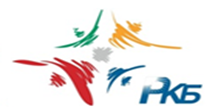 		       клиническая больница Гостевой пропуск №в лечебные корпуса РКБДействителен до «____» _______ 20___г.Директор _______________ С.В. Мягковп/п №(№ удостоверения)Ф.И.О.ДолжностьРоспись получателяОтметка о возвратеПримечаниеп/п №Ф.И.О.ДолжностьНомер электрон. пропускаЭлектр. пропуск на парковкуРоспись получателяОтметка о возвратеПримечание12345678№п/пФамилия И.О.Организация/должностьКонтактныйтелефонПодпись посетителя о согласии предоставления персональных данныхГАУЗ «РКБ МЗ РТ»Журналрегистрации посетителей                                                                                 Начат: «___» _________ 20 ___г.                                                                                 Окончен: «___» _______ 20 ___г.№ п/пФ.И.О.посетителяНаименование и номер документа, удостоверяющего личность (когда и кем выдан)Дата регистрации посещенияФ.И.О. принимающего лицаВремя прибытияВремя убытияПодпись работника охраны№ п/пФамилия, имя, отчествоОтдел/ служба (организация, иные сведения)Сопровождающие лица из числа сотрудников№ п/пФамилия И.О.Организация, должностьКонтактный телефонПодпись посетителя о согласии предоставления персональных данныхПодпись посетителя об ознакомлении с Инструкцией о пропускном и внутриобъектовом режимахГАУЗ «РКБ МЗ РТ»Журналучета движения автотранспорта, осмотров и вывоза материальных ценностей с территории ГАУЗ                                                                                 Начат: «___» _________ 20 ___г.                                                                                 Окончен: «___» _______ 20 ___г.ВъездВъездВъездВъездВъезд№ п/пДата и время заездаМарка, гос. номер, Ф.И.О. водителя транспортного средстваДокументы, предъявляемые при въезде, наименование и количество грузаФ.И.О. и подпись охранника, осуществляющего проверку документов и осмотр123451.28.01.2212.10«УАЗ»№ м404кр 16, Иванов К.В.Путевой лист………., паспорт №0000 000000 Разовый пропуск № 22, без грузаСидоров А.А.__________(подпись)2. 28.01.2214.00«Газель», № н636рр 21, Кузьмин И.Г.Путевой лист………., паспорт №0000 000000 Разовый пропуск              № 225, продукты (департамент питания) Сидоров А.А.__________(подпись)ВыездВыездВыездВыездВыезд№ п/пДата и время заездаМарка, гос. номер, Ф.И.О. водителя транспортного средстваДокументы, предъявляемые при въезде, наименование и количество грузаФ.И.О. и подпись охранника, осуществляющего проверку документов и осмотр123451.28.01.2212.40«УАЗ»№ м404кр 16, Иванов К.В.Путевой лист………., материальный пропуск № 56 от 28.04.18 Разовый пропуск № 22, оргтехникаСидоров А.А.__________(подпись)2. 28.01.2215.00«Газель», № н636рр 21, Кузьмин И.Г.Путевой лист………., паспорт № 0000 000000 Разовый пропуск        № 225, без груза Сидоров А.А.__________(подпись)ГАУЗ «РКБ МЗ РТ»Журналучета выданных пропусков для транспортных средств личного пользования                                                                                 Начат: «___» _________ 20 ___г.                                                                                 Окончен: «___» _______ 20 ___г.№ п/пФ.И.О. должностьМарка автомобиляГос. номер автомобиляСрок действия пропускаНомер мобильного телефона и роспись   Корешок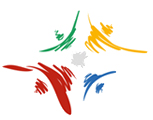                          к материальному пропускуГАУЗ                    № __________________«___» _______ 20 __ г.  __________________Выдан ________________________________                  (должность, фамилия, инициалы)На вынос (внос) ________________________                        (наименование, количество,___________________________________инвентарный номер)______________________________________________________________________ТМЦ во врем польз _____________________                                            (да/нет, на какой срок)Куда направлено имущество: ___________________________________________________            (город, предприятие, служба)Материально-ответственное лицо:_________ _______________  __________ (должность)  (подпись, фамилия      (дата, время)                               и инициалы)Отметка сотрудника охраны о выносе имущества или материальных ценностей:_________ _______________  __________ (должность)  (подпись, фамилия      (дата, время)                               и инициалы)   Корешок                         к материальному пропускуГАУЗ                    № __________________«___» _______ 20 __ г.  __________________Выдан ________________________________                  (должность, фамилия, инициалы)На вынос (внос) ________________________                        (наименование, количество,___________________________________инвентарный номер)______________________________________________________________________ТМЦ во врем польз _____________________                                            (да/нет, на какой срок)Куда направлено имущество: ___________________________________________________            (город, предприятие, служба)Материально-ответственное лицо:_________ _______________  __________ (должность)  (подпись, фамилия      (дата, время)                               и инициалы)Отметка сотрудника охраны о выносе имущества или материальных ценностей:_________ _______________  __________ (должность)  (подпись, фамилия      (дата, время)                               и инициалы)Материальный пропускна вынос (внос) имущества или материальных ценностей на охраняемых объектов № __________________«___» ______________ 20 ___г.                                                                             ______________________Выдан: ________________________________________________________________________________                                                                               (должность, фамилия, инициалы)На вынос (внос) _________________________________________________________________________                                                                               (наименование, количество, инвентарный номер)______________________________________________________________________________________________________________________________________________________________________________ТМЦ во временное пользование ___________________________________________________________                                                                                                    (да/нет, на какой срок)Куда направлено имущество: _____________________________________________________________                                                                                    (город, предприятие, служба)Материально-ответственное лицо:_______________________________________________________                 ________________________                                (должность)                                                                                             (подпись, фамилия, инициалы)Отметка сотрудника охраны о выносе имущества или материальных ценностей:____________  _________________________________________________________  ________________ (должность)                                     (подпись, фамилия, инициалы)                                                              (дата, время)№ п/пДолжностьФИООбразец подписи1.Начальник отдела хозяйственного обеспеченияР.Р. Гумаров 2Начальник транспортного отделаВ.В. МаликовГАУЗ «РКБ МЗ РТ»Журналучета выданных материальных пропусков                                                                                  Начат: «___» _________ 20 ___г.                                                                                 Окончен: «___» _______ 20 ___г.Дата выдачиНаименованиематериальных средствФ.И.О. должность получившего пропуск Подписьполучившего пропуск Ф.И.О. должность выписавшего пропускПримечание №п/пНаименование имуществаКому выдано (должность, Ф.И.О.)Примечание